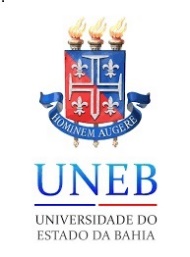 DEPARTAMENTO DE CIÊNCIAS HUMANAS - CAMPUS VESPECIALIZAÇÃO EM GEOGRAFIA E DESENVOLVIMENTO TERRITORIAL - PPGGDTRECURSO À REPROVAÇÃO NA 1ª ETAPA DE SELEÇÃO Eu, _______________________________________________, CPF nº ________________solicito interposição de recurso à reprovação na 1ª etapa de seleção referente ao Edital nº ________________ no item (   ) Curíiculo Lattes ou (    ) Anteprojeto de pesquisa pelos motivos que abaixo exponho: Local: ______________________________________ Data: _________________________Obs.: O/a candidato(a) deverá preencher este formulário e encaminhá-lo através do email: pggdtselecao@uneb.br em até 48 horas contadas a partir da publicação das inscrições homologadas. 